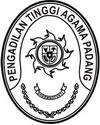 Nomor	: W3-A/         /KU.01/XI/2022	15 November 2022Lampiran	:  1 (satu) berkasPerihal	: Usulan Revisi Anggaran DIPA Antar Satker
	  DIPA 005.04.401954	  DIPA 005.04.402030Yth.	Kepala Kanwil Direktorat Jenderal PerbendaharaanProvinsi Sumatera BaratDasar HukumPeraturan Menteri Keuangan Nomor 199/PMK.02/2021 tentang Tata Cara Revisi Anggaran;DIPA Petikan Revisi ke-5 Satuan Kerja Pengadilan Agama Padang Nomor SP DIPA-005.04.2.401954/2022 tanggal 6 Oktober 2022 kode digital stamp DS:4724-9136-0229-5383;DIPA Petikan Revisi ke-3 Satuan Kerja Pengadilan Agama Lubuk Sikaping Nomor SP DIPA-005.04.2.402030/2022 tanggal 14 Oktober 2022 kode digital stamp DS: 2100-6090-7763-4930.Bersama ini diusulkan Revisi Anggaran dengan rincian sebagai berikut :Jenis Revisi adalah: Pergeseran anggaran dalam hal anggaran tetap dengan  tujuan optimalisasi belanja barangSatuan Kerja: Pengadilan Agama Padang          	     Pengadilan Agama Lubuk SikapingMekanisme Revisi: Pergeseran Anggaran dalam satu kegiatan antar satker.Alasan/pertimbangan yang menyebabkan dilakukan Revisi Anggaran adalah dari sisi perubahan kebijakan;Sebagai bahan pertimbangan berupa :Permohonan usulan revisi anggaran satkerMatrik perubahan (semula-menjadi);ADK RKA-K/L DIPA Revisi;Surat pernyataan Tanggung Jawab Mutlak Kuasa Pengguna Anggaran;Fotocopy DIPA awal dan Petikan DIPA setelah Revisi;RKA-K/L sebelum dan sesudah Revisi;Surat Persetujuan Anggaran Eselon I.Demikian kami sampaikan, atas pengesahannya diucapkan terima kasih.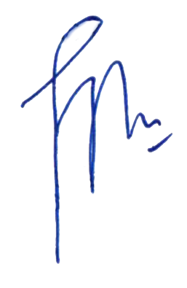 							Kuasa Pengguna Anggaran							H. Idris Latif, S.H., M.H.							NIP. 196404101993031002